Liturgijsko-pastoralni listićžupe Gospe Brze Pomoći – Sl. Brod 1listopad 2023.++++++++++++++++++++++++++++++++++++++++++++++++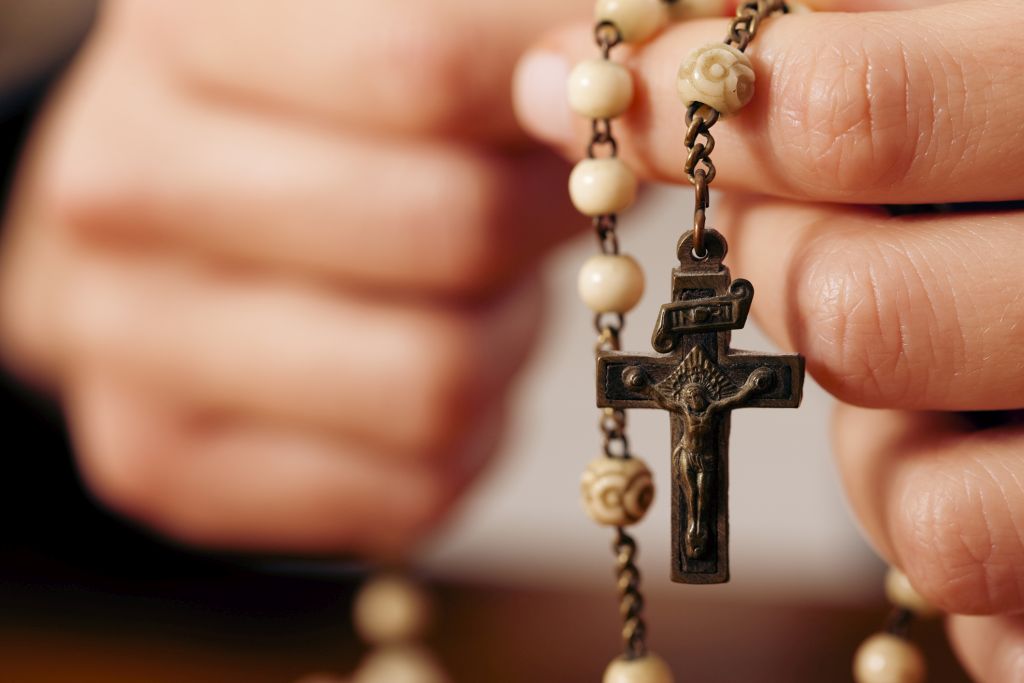 Kraljice krunice, moli za nas!Kraljice krunice, budi nam spas!8. listopada - HODOČASNIČKI DAN GOSPI BRZE POMOĆI 7:00 – vlč. Bernard Prelčec, domaći župni vikar9:00 – vlč. Anđelko Cindori, domaći župnik11:00 – vlč. mr. Dario Hrga, kancelar Nadbiskupijskog Ordinarijata u Đakovu17:00  - vlč. Krešimir Šaf, župnik u Ivankovusa župljanima - hodočasnicima19:00 – o. Ilija Sudar, župnik župe sv. Vinka Pallotija, Vinkovci – sa župljanima - hodočasnicimaIspovijedanje u svetištu (6,30 – 12  i 16 – 19 sati).10. listopada – Edukacija karitativnih djelatnike, suradnike i animatore – Brodsko Vinogorje od 16 h12. listopada – 72 sata bez kompromisa – SKAC prijavi se na www.72h.hr (klikni na Slavonski Brod i ispuni formular, pojedinci ili grupe do 5 osoba).14. listopada – Seminar za animatore i suradnike župnih misijskih skupina u Đakovu u 9 sati. 15. listopada – 3. nedjelja u mjesecu kada skupljamo za radove. Uskoro nam se bliži završetak radova, a s njima i isplata. Hvala za svaki vaš dar.21. listopada – sv. Uršula, djevica i mučenica, zaštitnica naših sestara Uršulinki. Svečana sveta misa bit će u Grabarje u 11:00 sati. Svi koji žele poći, mogu u vlastitom aranžmanu.listopada - Misijska nedjelja. Svi vaši darovi u milostinji ići će za potrebe Misija. Naša Misijska skupina ponudit će vam svoje rukotvorine, narukvice i društvenu igru „Veseli kilometri“ kojima pomažete nabavu vozila i drugih potrepština u misijama. Svi oni koji se žele uključiti u rad misijske skupine, javite se voditeljici gđi. Maji Sverić.Sv. Ivan Pavao II., papa – zaštitnik kapele u Staračkom domu u naselju Kraljice Jelene.listopada - sv. Misa u staračkom domu u 10:00 sati28.listopada - susret liturgijske skupine za novi liturgijski listić u 09:30 sati29.listopada - Misa zahvalnica za plodove zemlje. Svečano ćemo proslaviti na sv. misi u 9:00 sati uz narodne nošnje i prinos darova. Svi koji možemo obucimo se toga dana u narodne nošnje i zahvalimo Bogu na svim plodovima zemlje koje smo od Njega primili.31.listopada - završna pobožnost u listopadu. Budući je uočnica Svih Svetih, bit će mogućnost za blagoslov grobova od 14 do 16 sati.	- „Holywin - svetost pobjeđuje” - u organizaciji SKAC-a, bit će uoči svetkvine Svih svetih. Sveta misa i klanjanje započinje u 20 sati.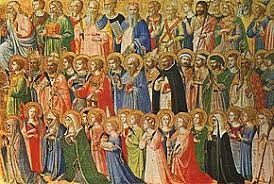 studenoga - SVETKOVINA SVIH SVETIH Svete mise su u crkvi u 7 i 9 sati te večernja u 19 sati. Svetu misu na groblju u 11 sati predvodit će vlč. Domagoj Lacković, župnik župe Sv. Obitelji na Livadi. Milostinja od ove mise, kao i uobičajeno ide za ogrjev najpotrebitijama. Na kraju mise slijedi zajednička molitva za sve pokojne, a kod svećeničke kapelice i potpuni oprost za sve naše vjerne mrtve. Pojedinačni blagoslov grobova moguć je do 16. sati2.studenoga - DUŠNI DAN9:00 sati - misa na groblju u kapeli; nakon sv. mise prilika za pojedinačni blagoslov grobova do 12 sati18:30 sati - misa u crkvi. Na večernjoj misi uključit ćemo sve pokojne župnike i župljane. Za spomen svojih pokojnika u zajedničkoj molitvi dođite prije mise u sakristiju crkve te ih upišite.3.studenoga - prvi petak. Krunicu prije sv. mise predmole prošlogodišnji prvopričesnici, a sada 4. razredi s vjeroučiteljicom Svjetlanom Šokčević. Sv. misu i klanjanje animiraju vjeroučitelji.4. studenoga – prva subota - molitva za duhovna zvanja. Na jutarnjoj sv. misi molimo za duhovna zvanja. Pozivamo članove Molitvene mreže za zvanja na ovu sv. misu, te da se uključe predmoljenjem krunice i čitanjima.5.studenoga - završetak kampanje „40 dana za život“. Hvala svima koji su odvojili svoje vrijeme za molitvu za nerođene8. studenoga – HODOČASNIČKI DAN U SVETIŠTU GOSPE BRZE POMOĆI07:00 vlč. Bernard Prelčec, ž. vikar09:00 vlč. Anđelko Cindori, župnik11:00 fra Dragutin Bedeničić, župnik župe sv. Obitelji – Osijek 417:00 preč. Vlado Delić, župnik i dekan, župe sv. Josipa Radnika – Osijek 519:00 preč. Alojz Kovaček, župnik i dekan, župe sv. Ćirila i Metoda – Osijek 9RASPORED ŽUPNE KATEHEZE 2023. / 2024.Sve daljnje i dodatne informacije iz života župe pratite u župnim obavijestima te na našoj web stranici: http://www.zupa-gospe-brze-pomoci.hr.RAZREDVJEROUČITELJTERMIN ŽUPNE KATEHEZE1. razred OŠs. Suzana Crnčec1. i 3. nedjelja u mjesecu2. razred OŠs. Margareta Mraovićsvaki drugi tjedan: utorak – 16h – IGK                                             17h – HB                               srijeda – 16h – AM 3. razred OŠs. Ljiljana Radošević i Ana Rudecponedjeljak – 16h – IGKsrijeda          - 9,30h ili 16h – AM-   17h – HB 4. razred OŠSvjetlana Šokčevićsvaki prvi petak – ispovijed, sv. misa i klanjanje 8,30 sati ili 18,30 sati (ovisno o smjeni u školi)5. razred OŠDubravka Soldo i Marijana Šušnjaradramska skupina3. četvrtak u mjesecu – 16:00 sati6. razred OŠAntonija Galojlićkaritativna skupina3. četvrtak u mjesecu – 16:00 sati7. razred OŠAnkica Marjanovićmisijska skupina3. četvrtak u mjesecu – 16:00 sati8. razred OŠvlč. Bernard Prelčecs. Ksenija Lekosvaki drugi ponedjeljak u 19,45 sati1.razred SŠvlč. Anđelko Cindorivlč. Bernard PrelčecBernarda Barićsvaki drugi ponedjeljak u 19,45 sati2. razred SŠMihaela MaričevićDominik GalojlićMatko Ujvary Csehutorkom u 19,45 sati